
          	เป็นภาษีที่จัดเก็บจากบ้านเช่า  อาคารร้านค้า  ตึกแถว บริษัท ธนาคาร โรงเรียนสอนวิชาชีพ  ฟาร์มสัตว์ บ่อนไก่ สนามกอล์ฟ โรงงานอุตสาหกรรม และบริเวณที่ดินที่ปกติ ใช้ร่วมไปกับโรงเรือน นั้น ฯลฯหลักฐานที่ใช้ในการติดต่อ
 	1. สำเนาทะเบียนบ้าน/บัตรประจำตัวประชาชน 
 	2 สำเนาโฉนดที่ดิน /สัญญาซื้อขายโรงเรือน
 	3. สัญญาเช่าโรงเรือน/สัญญาเช่าที่ดิน
 	4. ทะเบียนพาณิชย์/ทะเบียนการค้า/ทะเบียน  ภาษีมูลค่าเพิ่ม
 	5. ใบอนุญาตปลูกสร้างอาคาร
 	6. หนังสือรับรองห้างหุ้นส่วน/บริษัท 			7. แผนที่แสดงที่ตั้งโรงเรือน 			8. สำเนาใบเสร็จรับเงินปีสุดท้าย (ถ้ามี)
 			9. หนังสือมอบอำนาจพร้อมติดอากร (กรณีมอบอำนาจ)การยื่นแบบและชำระภาษี/อัตราโทษและค่าปรับ			1. เจ้าของทรัพย์หรือมอบอำนาจ ยื่นแบบแสดงรายการ (ภ.ร.ด.2) ตั้งแต่วันที่ 2 มกราคม – สิ้นเดือนกุมภาพันธ์  ของทุกปี (ผู้ใดละเลยไม่ยื่นแบบแสดงรายการมีความผิดโทษปรับไม่เกิน  200 บาท และเรียกเก็บย้อนหลังได้ไม่เกิน 10 ปี)			2. ผู้รับประเมินต้องชำระเงินภายใน 30 วัน นับแต่วันได้รับและแจ้งการประเมิน (ภ.ร.ด.8)			3. หากผู้รับประเมินไม่พอใจในการประเมิน ให้ยื่นคำร้องขออุทธรณ์ภายใน 15 วัน นับแต่วันได้รับแบบแจ้งการประเมิน (ภ.ร.ด.9)ชำระเกิน 30 วัน ให้เสียเงินเพิ่ม ดังนี้   	1. ไม่เกิน 1 เดือนนับจากวันที่พ้นกำหนดให้เพิ่ม 2.5 %  			2. เกิน 1 เดือน แต่ไม่เกิน 2 เดือน เพิ่ม 5 %  			3. เกิน 2 เดือน แต่ไม่เกิน 3 เดือน เพิ่ม 7.5 %   			4. เกิน 3 เดือน แต่ไม่เกิน 4 เดือน เพิ่ม 10 %   			5. เกิน 4 เดือน ขึ้นไปให้ยึดและขายทอดตลาดทรัพย์สินโดยมีต้องให้ศาลสั่ง************************เป็นภาษีที่จัดเก็บจากเจ้าของที่ดิน ผู้ครอบครองที่ดินการยื่นแบบและชำระภาษีให้เจ้าของที่ดิน, ผู้ครอบครองยื่นแบบแสดงรายการที่ดิน (ภ.บ.ท.5) และชำระภาษี         ปีละครั้ง  ตั้งแต่วันที่ 2 มกราคม - 30 เมษายน ของทุกปี 		ผู้ที่ได้รับโอนกรรมสิทธิ์ที่ดินใหม่ หรือเนื้อที่ดินเปลี่ยนแปลง ให้ยื่นแบบ แสดงรายการที่ดิน( ภ.บ.ท.5) ภายใน 30 วัน  นับแต่วันที่โอนกรรมสิทธิ์หลักฐานที่ใช้ในการติดต่อ1. สำเนาบัตรประจำตัวประชาชน/ สำเนาทะเบียนบ้าน2. หลักฐานการเป็นเจ้าของที่ดิน เช่น สำเนาโฉนด นส.3ก3. ใบเสร็จรับเงินค่าภาษีครั้งสุดท้าย (ถ้ามี) 4. หนังสือมอบอำนาจ กรณีที่ให้ผู้อื่นมาทำการแทนการลดหย่อน และการยกเว้นภาษีบำรุงท้องที่1. ที่ดินแปลงที่เจ้าของปลูกบ้านอยู่อาศัยโดยไม่ทำการค้าหรือให้เช่าแต่อย่างใดทั้งสิ้นลดหย่อนได้  แต่ไม่เกิน  ส่วนที่เกินต้องเสียภาษี2. ที่ดินที่เจ้าของปลูกบ้านให้เช่าหรือปลูกบ้านทำการค้าและได้เสียภาษีโรงเรือนและที่ดินแล้วจะได้รับการยกเว้นภาษีบำรุงท้องที่ในส่วนที่อาคารนั้นตั้งอยู่ภาษีค้างชำระ           		1. ไม่ยื่นแบบภายในกำหนดเสียเงินเพิ่ม 10 % ของค่าภาษี    			2. ยื่นรายการไม่ถูกต้อง ค่าภาษีน้อยลงต้องเสียเงินเพิ่ม 10 % ของค่าภาษีประเมินเพิ่มเติม   	 		3. แจ้งจำนวนเนื้อที่ดินไม่ถูกต้อง ค่าภาษีน้อยลงต้องเสียเงินเพิ่มอีก 1 เท่า ของภาษีประเมินเพิ่มเติม    			4. ชำระภาษีเกินกำหนด 30 เมษายน ต้องเสียเงินเพิ่มร้อยละ 2 ต่อเดือนของค่าภาษีเศษของเดือน นับเป็นหนึ่งเดือน************************เป็นภาษีที่จัดเก็บจากป้ายแสดงชื่อ  ยี่ห้อ  หรือเครื่องหมายการค้าหรือโฆษณา  หารายได้ไม่ว่าจะแสดงไว้ที่วัตถุใดหรือทำให้ปรากฏด้วยวิธีอื่นใดหลักฐานที่ใช้ในติดต่อ   			1.สำเนาบัตรประจำตัวประชาชน/สำเนาทะเบียนบ้าน  			2.หนังสือรับรองหุ้นส่วน/บริษัท   			3.ใบเสร็จรับเงินค่าภาษีครั้งสุดท้าย (ถ้ามี)    				4. รายละเอียดเกี่ยวกับป้ายทั้งลักษณะข้อความภาพ  ขนาด รูปร่าง และรูปตัวของป้าย(ถ้ามี)     				5.ถ้าภาษีป้ายเกิน 3,000 บาทขึ้นไป จะขอผ่อนผันชำระเป็น  สามงวดเท่า ๆ กันได้การยื่นแบบ และชำระภาษีป้าย       			1. เจ้าของหรือผู้ครอบครองป้ายยื่นแบบ (ภ.ป.1) ตั้งแต่วันที่  2  มกราคม -  31 มีนาคม            ของทุกปี ถ้าไม่สามารถหาตัวเจ้าของได้ให้ผู้ครอบครองอาคารหรือเจ้าของที่ดินที่ป้ายนั้นตั้งอยู่เป็นผู้มีหน้าที่เสียภาษี      			2. ชำระภาษีป้ายภายใน 15 วันนับตั้งแต่ได้รับแจ้งการประเมินจากพนักงานเจ้าหน้าที่ (ภ.ป.3)                   ภาษีป้ายค้างชำระ1. ไม่ยื่นแบบภายในเดือนมีนาคมหรือหลังติดตั้งป้าย 15 วัน เสียเงินเพิ่ม 10 % ของภาษี
      			2. ยื่นแบบไม่ถูกต้องทำให้ค่าภาษีน้อยลงต้องเสียเงินเพิ่ม 10 % ของค่าภาษีที่ประเมินเพิ่มเติม
  			3. ไม่ชำระเงินภายใน 15 วัน นับแต่วันที่ได้รับแจ้งประเมิน เสียเงินเพิ่ม 2 % ต่อเดือน       ของค่าภาษี 
     			4. ผู้ใดจงใจไม่ยื่นแบบแสดงรายการภาษีป้ายต้องระวางโทษปรับ ตั้งแต่ 5,000 -50,000 บาท
			5. ผู้ใดไม่แจ้งการรับโอนป้ายภายใน 30 วัน ตั้งแต่วันรับโอน ต้องระวางโทษปรับตั้งแต่                1,000 – 10,000 บาท 
      			6. ผู้ใดไม่แสดงชื่อ ที่อยู่  เจ้าของป้ายเป็นอักษรไทยให้ชัดเจนที่มุมขวาด้านล่างของป้าย ซึ่งติดตั้งบนอสังหาริมทรัพย์ของผู้อื่น และมีพื้นที่เกิน  ต้องระวางโทษปรับ วันละ 100 บาท เรียงวัน ตลอดระยะเวลาที่กระทำความผิด ************************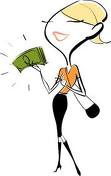      ภาษีโรงเรือนและที่ดิน  ให้ยื่นแบบและชำระภายในเดือน มกราคม – กุมภาพันธ์ ของทุกปี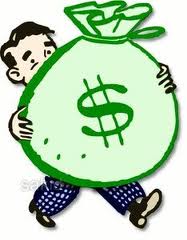      ภาษีบำรุงท้องที่  ให้ยื่นแบบและชำระภายในเดือน มกราคม – เมษายน ของทุกปี     ภาษีป้าย   ให้ยื่นแบบและชำระภายในเดือน มกราคม – มีนาคม ของทุกปีสอบถามรายละเอียดเพิ่มเติมได้ที่กองคลัง (งานจัดเก็บรายได้)เทศบาลตำบลชะเมาอำเภอปากพนัง  จังหวัดนครศรีฯ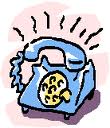 0-7535-4077